杭州市建设工程质量安全管理协会关于开展2020年第一期建筑施工特种作业实操考核的通知各相关企业及考生： 2020年度第一期杭州市建筑施工特种作业资格实操考核即将开展，根据省、市、区最新的新冠肺炎疫情防控工作要求，以及保障参考人员身心健康，防止意外发生，确保实操考核顺利进行，现将有关事项通知如下：一、考试对象：2020年第一期报名参加建筑施工特种作业实操考核（含实操补考）的考生，具体名单、考核时间详见附件一，请各报名负责人通知考生对照附件一中的考试时间按期参加考试。二、考试地点：杭州市建筑施工特种作业人员实操考核基地。地址：杭州市萧山区瓜沥镇民丰河村，高塘路与八柯线交叉口（浙江宏基租赁有限公司）。三、交通组织：1、自行驾车前往考点的考生，可将终点设置为“萧山区瓜沥镇浙江宏基大院”进行导航前往；2、乘坐杭州公交360路到坎红路八柯线路口站下车，穿过八柯线右手边即到。联系人：金老师　　0571-88398895     何老师　　0571-56783029注意事项：1、为确保实操考核有序进行，请考生做好以下相关事宜：一、参考学员须全程佩戴口罩，凭本人有效身份证原件、绿色健康码及承诺书，经现场工作人员测量体温合格后进入考场，并全程保持安全社交距离（近期有吉林省舒兰市、湖北省、黑龙江省哈尔滨市、绥芬河市、内蒙古自治区满洲里市及广东省广州市、深圳市、掲阳市旅居史来浙人员须提供核酸检测证明）。考核期间，考生如遇身体不适，请及时向考场工作人员上报。2、参加特种作业考核的考生务必穿工作服(平时工作时穿的工作服亦可)和工作鞋，佩戴安全帽。架子工、安装拆卸工随带工具（扳手）。3、请勿随意更改考核日期，根据安排的考核日期参加考核，上午8：30—11：00进行考核，过时取消本次参考资格。4、有关考核日期地址等消息可在杭州市建设工程质量安全管理协会网www.hzcma.com（培训栏）中查询下载（附导航图）。
附件1：2020年第一期特种作业考核日程表
附件2：特种作业实操考试基地位置图杭州市建设工程质量安全管理协会2020年5月20日附件2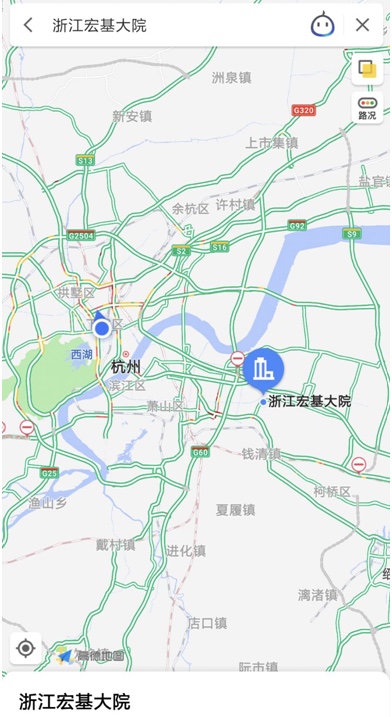 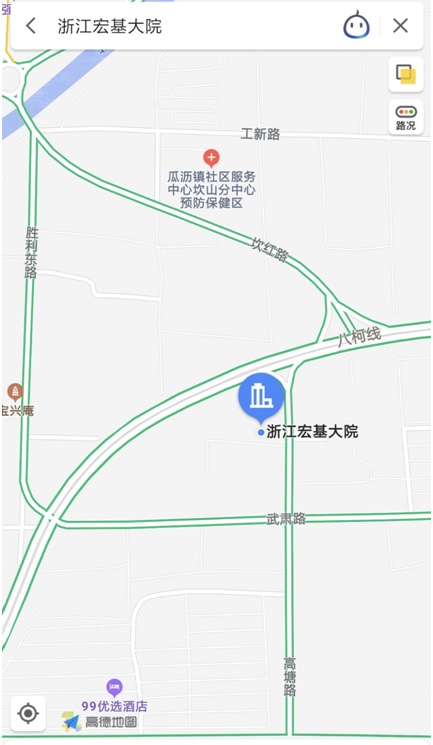 